								Организатор торгов:Администрация Малодербетовского СМО Республики Калмыкия359420, РК, с. Малые Дербеты, ул. Советская, 10.Специализированная организация:								ООО «Центр закупок»								358000, г. Элиста, ул. Губаревича, д. 2, офис 7.								Заявитель: ОАО «Коммунальные сети»359420, РК, с. Малые Дербеты, ул. Водстроевская, 3.УВЕДОМЛЕНИЕ № 08/177219.07.2012г.											     г. Элиста	В Управление Федеральной антимонопольной службы по Республике Калмыкия 18.07.2012г. поступила жалоба ОАО «Коммунальные сети» (далее – Заявитель) на действия организатора торгов – Администрации Малодербетовского СМО Республики Калмыкия и специализированной организации ООО «Центр закупок» при проведении конкурсного отбора на право заключения договора аренды имущества, являющегося собственностью Малодербетовского СМО Республики Калмыкия (извещение на сайте torgi.gov.ru № 190612/1117383/01).	В жалобе заявитель указывает, что извещение от 19.06.2012 года не содержало сведений о задатке и его размере.04 июля 2012 года заявка заявителя была подана в адрес организатора торгов, о чем была получена расписка в получении.16 июля 2012 года на Интернет сайте www.torgi.gov.ru в извещении о проведении торгов появилось изменение о переносе даты окончания подачи заявок и установлении задатка в размере 451677 рублей до 16 июля 2012 года. Извещение о внесении изменений датировано 29 июня 2012 года, однако, как считает заявитель, не было размещено в сети Интернет в указанный день.На основании изложенного, заявитель просит принять соответствующие меры. В соответствии с частью 11 статьи 18.1 Федерального закона "О защите конкуренции" Управление Федеральной антимонопольной службы по Республике КалмыкияОПРЕДЕЛИЛОНазначить рассмотрение жалобы по существу на 24.07.2012г. в 10 часов 00 минут по адресу Республика Калмыкия, г. Элиста, ул. Ленина, 255 А, 7 этаж, каб. 713. В соответствии с частью 12 статьи 18.1 Федерального закона "О защите конкуренции" "Организатор торгов, оператор электронной площадки, конкурсная или аукционная комиссия, действия (бездействия) которых обжалуются, в течение одного рабочего дня с момента получения уведомления обязаны известить лиц, подавших заявки на участие в торгах, о факте поступления жалобы, ее содержании, месте и времени ее рассмотрения".	В соответствии с частью 13 статьи 18.1 Федерального закона "О защите конкуренции" "Организатор торгов, оператор электронной площадки, конкурсная или аукционная комиссия, заявитель, а также лица, подавшие заявки на участие в торгах, вправе направить в антимонопольный орган возражения на жалобу или дополнения к ней и участвовать в рассмотрении лично или через своих представителей. Возражение на жалобу направляется в антимонопольный орган не позднее чем за два рабочих дня до дня рассмотрения жалобы".В соответствии с частью 15 статьи 18.1 Федерального закона "О защите конкуренции" Организатор торгов, действия (бездействие) которого обжалуются, обязан представить на рассмотрение жалобы по существу извещение о торгах, документацию о торгах со всеми приложениями, изменения, внесенные в аукционную документацию, заявки на участие в аукционе, все протоколы, составленные в ходе проведения аукциона, ПСД, аудио-, видеозаписи и иные документы и сведения, составленные в ходе организации и проведения торгов, в том числе документ (постановление, распоряжение, иной акт) о создании комиссии по проведению конкурсного отбора, положение о такой комиссии, письменные объяснения по факту, послужившему основанием для подачи указанной жалобы (в случае, если представить информацию невозможно, в сопроводительном письме указать причины), а также иную информацию имеющую значение по делу. В соответствии с частью 11 статьи 18.1 Федерального закона «О защите конкуренции» Управление Федеральной антимонопольной службы по Республике Калмыки приостанавливает торги в части заключения договора подряда до рассмотрения жалобы по существу.Заказчик, организатор торгов не вправе заключить договор аренды до рассмотрения жалобы по существу. Срок, установленный для заключения договора, подлежит продлению на срок рассмотрения жалобы по существу.Информация о поступлении жалобы размещена на официальном сайте Управления Федеральной антимонопольной службы по Республике Калмыкия kalmykia.f.isfb.ru.	Иные права и обязанности сторон регламентированы статьей 18.1 Федерального закона "О защите конкуренции".Врио Руководителя управления        					       Манжиков В.И.Примечание: при предоставлении информации (документов, материалов) просим направить сопроводительное письмо с обоснованием по каждому представленному документу (информации, материалу).В том, случае, если запрашиваемую информацию (документы, материалы) лицо не может представить, то в сопроводительном письме необходимо указать причины, по которым они не могут быть представлены.В соответствии с частью 5 статьи 19.8 Кодекса об административных правонарушения Российской Федерации «Непредставление в федеральный антимонопольный орган, его территориальный орган сведений (информации), предусмотренных антимонопольным законодательством Российской Федерации, в том числе непредставление сведений (информации) по требованию указанных органов, за исключением случаев, предусмотренных частями 3 и 4 настоящей статьи, а равно представление в федеральный антимонопольный орган, его территориальный орган заведомо недостоверных сведений (информации) -влечет наложение административного штрафа на граждан в размере от одной тысячи пятисот до двух тысяч пятисот рублей; на должностных лиц - от десяти тысяч до пятнадцати тысяч рублей; на юридических лиц - от трехсот тысяч до пятисот тысяч рублей».ФЕДЕРАЛЬНАЯАНТИМОНОПОЛЬНАЯ СЛУЖБАУПРАВЛЕНИЕФедеральной антимонопольной службыпо Республике Калмыкияул. Ленина, д.255 «а», г. Элиста, 358000тел./факс.:(84722) 4-13-33e-mail: to08@fas.gov.ru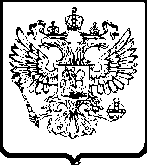 ФЕДЕРАЛЬНАНТИМОНОПОЛЬН ЦЕРГЛЛТФедеральн антимонопольн цергллтинХальмг ТаңhчарҮҮЛДДГ ЗАЛЛТЛенина.уульнц, 255-«а» гер, Элст балhсн, 358000тел/факс: (84722) 4-13-33e-mail: to08@fas.gov.ru